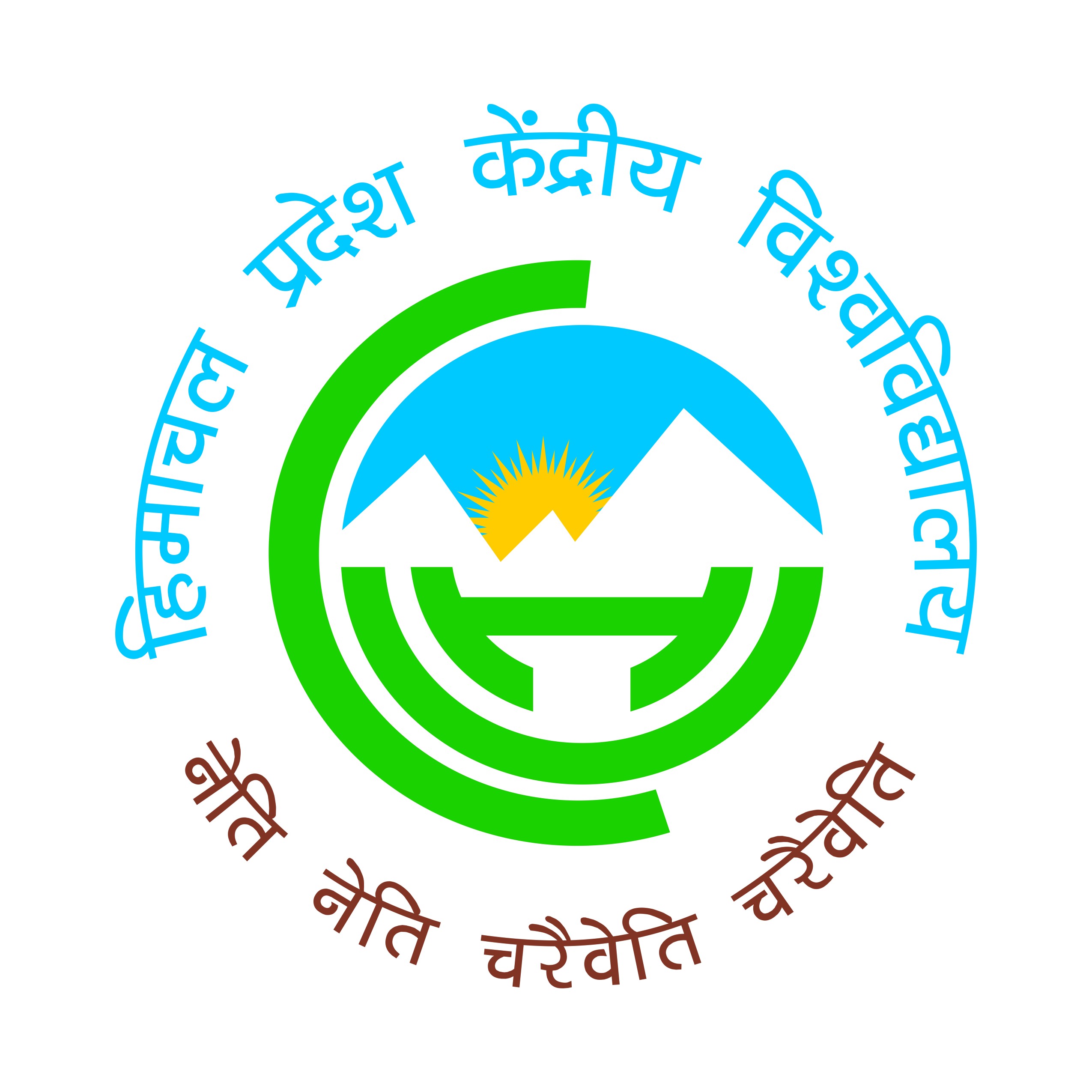 Central University of Himachal PradeshSchool Of Journalism, Mass Communication & New Media“Placement Details”Batch (2017-19) Total Admission 19, Placement Status 11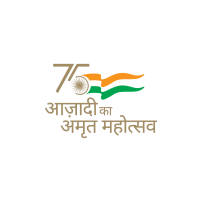 Sr. No.Name of studentRoll No.OrganisationDesignationPackage(p/m)Phone No1.AKANKSHA THAKURCUHP17NMC01Hyatt Regency DharamshalaCustomer Relations150002.AMIT KAUSHALCUHP17NMC05Sai Medic, DharamshalaSales Consultant12,0003.AMIT KUMARCUHP17NMC06Preparing for Govt Job98828 434034.BABLICUHP17NMC07Samachar First in KangraSub Editor10,00078074 683825.ISHA SINGH JAMWALCUHP17NMC08Preparing for govt job6.KANCHAN KUMARICUHP17NMC09Freelance content writerSelf employed1500082196 446587.KHEM RAJCUHP17NMC10Preparing for Govt Job98822 291968.NITESH DHIMANCUHP17NMC11Choreographer at The Last Kings Crew, camerapantiSelf employed1000089883 245869.RAVI KUMARCUHP17NMC12Arch Production House in Dharamshala (Start up)Self employed1000082197 2899310.RUBY ANSARICUHP17NMC13Preparing for govt Job87650 1295811.SARWESH KUMAR MISHRACUHP17NMC15CUHPDoing Ph.D81277 7747712.SALVI UPADHYAYCUHP17NMC16Preparing for Govt Job89886 7177913.SHAILNDER SINGH RATHORCUHP17NMC17Creator in Puchku -  kids TV www.puchkukids.comSelf employed1500098780 8092214.SHUBHAMCUHP17NMC18Sai Medic, DharamshalaOperations Head1400015.SMAKSHI DHIMANCUHP17NMC19Gunjan Radio, DharamshalaPresenter/Script writer1200089882 6402216.SURAJ RAMCUHP17NMC20Preparing for govt Job17.SURYA CHAUHANchauhansurya4888@gmail.comCUHP17NMC21Reliance(Formerly Pulse Play Digital Pvt. Ltd)Officer in Elite Protection Group(Former Graphics Designer)58000(Former 15000)88946 2926518.VARINDER KUMARCUHP17NMC22Preparing for govt Job98829 5806919VARSHACUHP17NMC23Live Times TV in SolanNews Anchor2500098059 96405Batch (2018-20) Total Admission 20, Placement Status 13Batch (2018-20) Total Admission 20, Placement Status 13Batch (2018-20) Total Admission 20, Placement Status 13Batch (2018-20) Total Admission 20, Placement Status 13Batch (2018-20) Total Admission 20, Placement Status 13Batch (2018-20) Total Admission 20, Placement Status 13Batch (2018-20) Total Admission 20, Placement Status 13Sr. No.Name of studentRoll No.OrganisationDesignationPackage(p/m)Phone No1.ABINASH SHARMAabinashsharma770@gmail.comCUHP18NMC01Preparing for govt Job94599 911362.AMIT KUMAR KARWASRAamit260795@gmail.comCUHP18NMC04Preparing for govt jobNET99288 999583.ANIL SHARMAanilnais40117@gmail.comCUHP18NMC05Airtel India, Kullu  (H.P)FR Store Manager1500082788 700894.ASHUTOSH SHARMAacoolguy37@gmail.comCUHP18NMC07KRT News PathankotReporter1200097369 364145.DEVANSH SHARMAdevaansh.devaansh@gmail.comCUHP18NMC08Himachal DastakSub Editor100006.DIVYANSH SHARMAchuku5557@gmail.comCUHP18NMC09BusinessSelf employed1500094188035367.KAJOL CHAUHANkajolchauhan85@gmail.comCUHP18NMC10Himachal Prime TV (Start-up)Editor/CEO18,00082197 125478.KRISHNA KHARWARkkharwar330@gmail.comCUHP18NMC11CUHPDoing P.hD (NET/JRF)82871 750419.MANISH SHARMAmanishinlove420@gmail.comCUHP18NMC12www.badabusiness.comCamera Assistant25,00098167 1459810.NITISH BHARDWAJbhardwajnitish1996@gmail.comCUHP18NMC14National Awards, IFFI, Prasar Bharti-New DelhiFilm coordinator55,00097179 6401711.PALLAVIpallavisharmapallavi97@gmail.comCUHP18NMC15Divya HimachalAsst Producer1600075909 9519270187 1093712.PRIYAISH SRIVASTAVAsrivastavapriyaish@gmail.comCUHP18NMC16Redcliffe labsSocial Media Executive3860087266 8825113.RAHUL KUMARrahulb9y@gmail.comCUHP18NMC17Preparing for govt job98167 4164714.ROHIT MEHTAathemrohit@gmail.comCUHP18NMC18Content Writer/PhotographerFreelancer1200085806 8255615.SUJATA GAUTAMsujata150291@gmail.comCUHP18NMC19Sprint Integrated Solutions Ltd FurgaonProject Coordinator20,00096542 1791916.SUMIT SINGHsumit-dhiman@hotmail.comCUHP18NMC20Preparing for NET945962401517.SURBHI MAHAJANmahajansurbhi567@gmail.comCUHP18NMC21https://piramalfoundation.org/ (Gujarat)Presenter and script writer24,00082787 5356918.TAMANNA KUMARItamannabatsh7@gmail.comCUHP18NMC22Preparing for Allied services94599 8389319.UTKARSH SRIVASTAVAutkarshsrivastava725@gmail.comCUHP18NMC23Preparing for govt jobs939947512620.VED SHUKLAvedshukla007@gmail.comCUHP18NMC24www.himachal4news.com(start-up)Self employed1400081096 98331Batch (2019-21) Total Admission 14, Placement Status 09Batch (2019-21) Total Admission 14, Placement Status 09Batch (2019-21) Total Admission 14, Placement Status 09Batch (2019-21) Total Admission 14, Placement Status 09Batch (2019-21) Total Admission 14, Placement Status 09Batch (2019-21) Total Admission 14, Placement Status 09Batch (2019-21) Total Admission 14, Placement Status 09Sr. No.Name of studentRoll No.OrganisationDesignationPackage(p/m)Phone No1.ABHILASHA BHARMOURIabhilashabharmouri13@gmail.comCUHP19NM01Indian ArmyLieutenant15600-39100 (Pay Scale)2.AKHIL SHARMAsharmaakhil1312@gmail.comCUHP19NM02Pulse Play Digital Pvt. Ltd. DharamshalaGraphics Designer1200098059 949903.ANCHALanchalriya44@gmail.comCUHP19NM03Preparing for govt job85806 000304.ANURAJanuraaj65@gmail.comCUHP19NM05BusinessSelf employed1000082788771705.ANUSHIL KR.OJHAanushilo78@gmail.comCUHP19NM06Drishti Now NewsReporter/ Sub editor18,50089693 533136.CHANDNI THAKURgoluthakur06@gmail.comCUHP19NM07Preparing for govt job83508 558297.DEEPAK GUPTAdeepakgupta71544@gmail.comCUHP19NM08Preparing for govt job88946 715448.NEHAneha.gupta2031997@gmail.comCUHP19NM09Himachal Abhi Abhi, KangraAnchor\Asst Producer1000098570 056749.PAWAN KUMARrohanjaryal98@gmail.comCUHP19NM10HP GovernmentVillage Revenue Officer18,00089884 2907910.RAJAT KUMARbhardwajrajat488@gmail.comCUHP19NM11Preparing for govt job88946 1530311.SAURABH PRAKASHsaurabh.prakash97@gmail.comCUHP19NM14Preparing for govt jobs80926 0975412.SNIGDHA SINGHsinghthakur2516@gmail.comCUHP19NM15SSZeemedia, (https://sszeemedia.com/) a London bases media houseScript Writer/Video Editor30,00097119 4586913.VIBHAOR GUPTAvib.mnd@gmail.comCUHP19NM17IPH Govt of HP.Data Entry Operator13,00098825 5593814.VIKRANT DOGRAvikrantdogra1997@gmail.comCUHP19NM18BD medical company, ChandigarhTechnical Writer25,00088946 21316Batch (2020-22) Total Admission 21, Placement Status 07Batch (2020-22) Total Admission 21, Placement Status 07Batch (2020-22) Total Admission 21, Placement Status 07Batch (2020-22) Total Admission 21, Placement Status 07Batch (2020-22) Total Admission 21, Placement Status 07Batch (2020-22) Total Admission 21, Placement Status 07Batch (2020-22) Total Admission 21, Placement Status 07Sr. No.Name of studentRoll No.OrganisationDesignationPackage(p/m)Phone No1.ABHISHEK KUMAR abhirana3882@gmail.comCUHP20NM0270181 438042.ANUBHAV N. LAL anubhav.blu89@gmail.comCUHP20NM0398160 426373.ISHANI senishani003@gmail.comCUHP20NM04Classboxes Technologies (US based company)20,00094599 101574.JASPREET SINGH singh45jas65@gmail.comCUHP20NM05Business98058 154595.JYOTI jyotikakkad5@gmail.comCUHP20NM0683509 072656.JYOTI PANDEY jyotipandeyjp575@gmail.comCUHP20NM0775918 725687.KAJAL SHARMA sharmatinu7227@gmail.comCUHP20NM0898167 266768.KALINDI KUMARI surabhi.2284@gmail.comCUHP20NM0983407 022929.KARISHMA karishmarana575@gmail.comCUHP20NM10Gunjan Radio(Dharamshala)Programme Manager10,00078077 1037910.LEKH RAJ lekhraj37426@gmail.comCUHP20NM11Business11.MUNISH KUMAR munishsundhu98168@gmail.comCUHP20NM12Business97365 0409712.NAMRATA SHARMA namratasharma2097@gmail.comCUHP20NM14ETV Bharat (Hyderabad)Trainee Content Editor20,00088942 7927413.PRIYANKI RANI priyankarani261098@gmail.comCUHP20NM1578766 0136414.PRIYANSHU SHARMApriyanshu27sharma@gmail.comCUHP20NM16India TV (Noida)Trainee Content Editor22,00074560 2852715.RAJNEESH THAKUR trajneesh388@gmail.comCUHP20NM17Gunjan Radio(Dharamshala)Programme Manager10,00098571 0572416.RISHAB rishu45609@gmail.comCUHP20NM1882197 1096117.SACHIN CHAUDHARY sachinchoudhary.2590@gmail.comCUHP20NM19Punjab Kesari(Dharamshala)Reporter9,00082195 3964518.SHWETA AWASTHI shwasthi22@gmail.comCUHP20NM20SJVN LtdJunior Field Officer (Public Relations)4500082195 8993019.SUNIL sunil.samiyal4@gmail.comCUHP20NM21Himachal Dastak (Dharamshala)District Reporter13,00094183 1371120.SURENDER KAUR kaursamu98@gmail.comCUHP20NM22Divya HimachalReporter (Dharamshala)10,00070489 3056521.VIRENDRA KR. YADAV virendrabadigar@gmail.comCUHP20NM2395876 12646